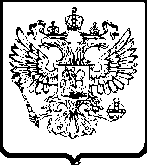 УПРАВЛЕНИЕ ФЕДЕРАЛЬНОЙ АНТИМОНОПОЛЬНОЙ СЛУЖБЫПО ТЮМЕНСКОЙ ОБЛАСТИ. Тюмень,  ул. Холодильная, 58а                                                               тел. 50-31-55АКТ   ПРОВЕРКИ №02г. Тюмень                                                                                         01 февраля 2013г.На основании приказа Тюменского УФАС России от 14.01.2013 №16 проведено плановое контрольное мероприятие в отношении ООО «Визирь» (625051, г. Тюмень, ул. 30 лет Победы, 87).С копией приказа о проведении проверки ООО «Визирь» ознакомлен 16.01.2013.Лица, проводившие проверку: главный специалист-эксперт Щеткова Наталья Сергеевна, специалист-эксперт Кухарева Александра Валериевна.В проведении проверки принимал участие коммерческий директор проверяемого лица Ушаков Олег Анатольевич. Руководителем проверяемого лица на момент проведения проверки являлся генеральный директор Панков Андрей Витальевич.Предметом проводимой проверки является соблюдение требований антимонопольного законодательства при использовании государственного имущества, предоставленного департаментом имущественных отношений Тюменской области в качестве государственной преференции.Период, за который проведена проверка соблюдения антимонопольного законодательства: с момента предоставления государственной преференции по настоящее время.Срок проведения проверки:  с 15.01.2013 по 11.02.2013 года.Дата проведения проверки: 28.01.2012.Продолжительность проверки: 1 рабочий день.Акт составлен Щетковой Н.С.В соответствии с заявлением департамента имущественных отношений Тюменской области от 08.08.2011 №6527 согласие антимонопольного органа испрашивалось на предоставление ООО «Визирь» государственной преференции путем передачи в аренду нежилых помещений, расположенных по адресу: г. Тюмень, ул. 30 лет Победы, 87 (площадью 104,15 кв.м. и 536,4 кв.м).Письмом Тюменского УФАС России от 16.08.2011 №ДШ/6074 было согласовано предоставление государственной преференции путем передачи указанного недвижимого имущества в аренду сроком на 5 лет и введено ограничение по использованию государственного имущества в указанных в заявлении целях – поддержка субъектов малого и среднего предпринимательства.В ходе проверки установлено, что недвижимое имущество было передано ООО «Визирь» на основании договора аренды №2 от 04.04.2012 года. ООО «Визирь» использует переданные помещения для осуществления фармацевтической деятельности. Согласно представленным документам (бухгалтерская отчетность от 17.10.2012, сведения о среднесписочной численности работников от 10.01.2013) ООО «Визирь» является субъектом малого предпринимательства согласно критериям, установленным Федеральным законом от 24.07.2007 №209-ФЗ «О развитии малого и среднего предпринимательства в Российской Федерации».При проведении проверки признаки нарушения антимонопольного законодательства со стороны проверяемого хозяйствующего субъекта не установлены.Прилагаемые документы (копии): - приказ Тюменского УФАС России от 14.01.2013 №16 о проведении плановой выездной проверки;- письмо в адрес ООО «Визирь» от 14.01.2013 №НЩ/111 о проведении проверки;- доверенность №1 от 09.01.2013;- протокол общего собрания участников ООО «Визирь» от 27.02.2010;- свидетельство о государственной регистрации ООО «Визирь» от 27.09.2000;- свидетельство о внесении записи в ЕГРЮЛ в отношении ООО «Визирь» от 06.12.2002;- свидетельство о постановке на налоговый учет ООО «Визирь» от 26.09.2000;- устав ООО «Визирь» в редакции от 01.12.2009;- лицензия №ФС-99-02-000452 от 25.12.2008 на осуществление фармацевтической деятельности;- договор аренды №2 от 04.04.2012;- сведения о среднесписочной численности работников от 10.01.2013;- бухгалтерская отчетность от 17.10.2012.Подписи лиц, проводивших проверку:                                             А.В. КухареваС актом проверки ознакомлен, копию акта со всеми приложениями получил:«____»_________ 2013 г.                                          ______________ А.В. ПанковОтметка об отказе руководителя проверяемого лица (его уполномоченного представителя, иного должностного лица) подписать акт ____________________________________________________________________Руководитель инспекции                                                                       Н.С. Щеткова